Collingswood Community Theater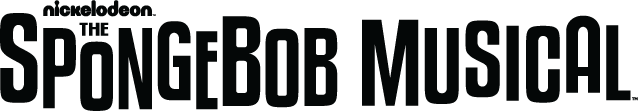 GENERAL AUDITIONS:Wednesday, October 12th at the Collingswood Theater, 315 White Horse Pike, Collingswood, NJ Those auditioning for Dance Ensemble do NOT need to complete a Vocal Audition.  However, if you would like to be considered for a solo, it is recommended that you complete the Vocal Audition for ensemble. Appropriate shoes must be worn for Dance Auditions; sneakers or jazz shoes are preferred.Audition Call Times: 6:00PM Ensemble auditioners (vocal only) and Dance Ensemble (dance only)6:40PM Squidward – (tap audition then vocal and sides)7:00PM Karen/Plankton7:30PM Pearl/Sandy7:45PM Patrick8:15PM SpongeBobNAME: ______________________________________________________EMAIL: ______________________________________________________Cell #:_______________________________________________________AGE: _____________________________ T-Shirt Size: _______________Role Auditioning For: (Circle one only please)SpongeBob        Sandy        Squidward        PatrickPlankton        Karen        Pearl        Ensemble        Dance Ensemble_____ I will accept another role_____I will only accept role auditioning forVocal Ensemble – Song: "Daddy Knows Best" measures 40-49 AND 66-87   Or Song: "When the Going Gets Tough" measures 118-122
Sandy -Song: "Hero is my Middle Name" measures 84-100
Well I’ve got news, hot off the griddle. I did some calculations...and that volcano is gonna erupt, as sure as a rhinestone cowboy at a disco rodeo. I figured out when, too. It’s gonna happen at sundown - tomorrow. I’m serious as a guacamole shortage at a taco party. The end is nigh. SpongeBob - Song: "Just a Simple Sponge" measures 34-50 AND 65-74No, Mr. Krabs! I’ll find a way to stop that volcano! WE’ll use science, like Sandy said. We can use her jetpack to get to the top! Wait, pretty sure it’s only build for one. I guess everyone was right. This will be the end….unless I can stop it. Gotta get my team together. When the going gets tough, this sponge gets going. I’m not a simple sponge! Squidward - Song: "I'm not a Loser" measures 1-22 AND 151-161I for one, have my sights set beyond this place. I’ve been developing a one-man show starring an as-yet undiscovered young, handsome and very leggy…talent. I call it: Tentacle Spectacle, the Musical. I still remember that night, my third-great talent show, the other fish calling me Loser! Loser! But you got me through it, Mama. Before time runs out, I will prove you right.  Plankton - Song: "When the Going Gets Tough" measures 20-36I have a new scheme, Karen, my best one yet. But for it to work, I need them to stay scared. ….Do any of you actually believe that science can save us? Oh come on – Next she’ll tell us tidal warming is real. I am going to need to tell them my plan Karen. I am going to need to do it in a song. Give me some music. I need something with mass appeal. Give me a beat, Karen, a HIP HOP Beat! Patrick - Song: "(I Guess I) Miss You" measures 5-35 Huh? Sorry. I found this great belly button scratcher while I was packing, and we’ve been having a reaaaaaaaly nice time together. Cause um ... sometimes my bellybutton itches. And then it doesn’t. But you don’t understand. I’m stuck inside and I can’t watch any of my shows. Because all that’s on TV is THIS! The innermachinations of my mind are an enigma ... I don’t know what METAPHORICALLY MEANS! Pearl - Song: "Daddy Knows Best" measures 58-94I can’t decide what to wear for the Electric Skates. You don’t understand me. Maybe it’s because we’re not the same species. Which is pretty weird now that I think about it. I just wanna find me someone who looks at me the way my Daddy looks at money! And I am going to meet the Electric Skates! And there is nothing he can do about it. Karen - Song: "When the Going Gets Tough" measures 118-122Don’t worry Sheldon. I’ve got just the thing. I found it in the hall closet, tucked back with the cleaning supplies. The Avalance Maker 3000. It was under your Tsunami maker 200, across from your Tornado maker 5000 …next to the mop. We can use it to start a landslide that they will never survive. Then Chumville, here we come! 
